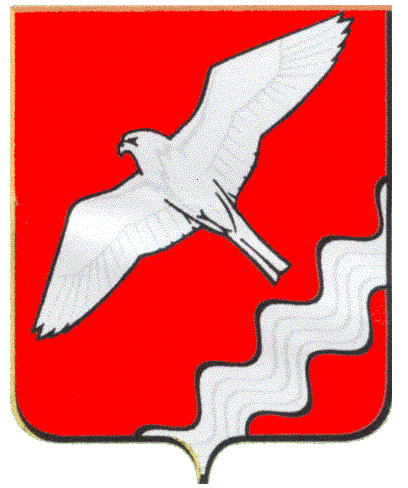 ГЛАВА МУНИЦИПАЛЬНОГО  ОБРАЗОВАНИЯКРАСНОУФИМСКИЙ   ОКРУГПОСТАНОВЛЕНИЕОт 27 апреля 2018г. № 47г. Красноуфимск«О проведении районного фотоконкурса«Родной земли очарование»,посвященного празднованию 95-летнего юбилея  Красноуфимского района»В целях привлечения интереса населения к природе, особой красоте сел, истории и культуре Красноуфимского района, росту общественного интереса к истории и развитию района, социально и гражданской активности молодежи, руководствуясь ст. 26 Устава Муниципального образования Красноуфимский округПОСТАНОВЛЯЮ:Провести в период с 1 мая по 10 июня 2018г.  на территории Муниципального образования Красноуфимский округ районный  фотоконкурс «Родной земли очарование», посвященному празднованию 95-летнего юбилея Красноуфимского района (далее Фотоконкурс)Утвердить:  состав организационного комитета (приложение 1); положение о Фотоконкурсе (приложение 2)Разместить настоящее постановление на сайте МО Красноуфимский округ.Контроль за исполнением данного постановления оставляю за собой. ГлаваМуниципального образованияКрасноуфимский округ						О.В.РяписовПриложение 1 к постановлению главы Муниципального образования Красноуфимский округ от «27»апреля2018г. № 47Состав организационного комитетапо проведению районного фотоконкурса «Родной земли очарование» посвященного 95-летнему юбилеюКрасноуфимского района Приложение 2к постановлению главы Муниципального образования Красноуфимский округ от «27»апреля 2018г. № 47Положение о районном фотоконкурсе«Родной земли очарование»,посвященного  празднованию 95- летнего юбилея  Красноуфимского  районаРайонный фотоконкурс  «Родной земли очарование»(далее — Фотоконкурс) проводится в рамках 95-летней  годовщины Красноуфимского  района.Цель:  привлечение интереса населенияк природе, особой красоте сел, истории и культуре Красноуфимского района. Конкурс призван содействовать росту общественного интереса к истории и развитию района, социальной и гражданской активности молодежи. 	Задачи организации и проведения Фотоконкурса:1. привлечение к активному  участию в юбилейных мероприятиях взрослого населения  и молодежи Красноуфимского района;2.привлечение внимания жителей к истории и культуре Красноуфимского района,  укрепление связей между поколениями, раскрытие важности современных проблем по сохранению и использованию культурного наследия и помощи в воспитании бережного отношения к родному краю;3. популяризация и пропаганда  фотографии как вида искусства;4.развитие жанра краеведческой фотографии и создание  фотоисточников по истории населенных пунктов  района;5. формирование на сайте МО Красноуфимский округ экспозиции из фоторабот Фотоконкурса;6. проведение фотовыставки из лучших работ Фотоконкурса «Родной земли очарование». 	Организаторы Фотоконкурса: Комитет по физической культуре, спорту и молодежной политики Администрации МО Красноуфимский округ,  отдел культуры и туризма Администрации МО Красноуфимский округ. 	Для подготовки, проведения и   решения организационных вопросов и координации проведения Фотоконкурса  создается  организационный комитет (далее – оргкомитет).Условия  и порядок Фотоконкурса:Срок проведения фотоконкурса «Родной земли очарование»с 1 мая по 10 июня  2018 года.Лучшие фотоработы будут  представлены  на фотовыставке «Родной земли очарование»,  на праздновании «Дня Красноуфимскогорайона», посвященное 95-летию  со дня образования  Красноуфимского района. Тематика фоторабот и номинации Фотоконкурса:«Историко-культурные памятники сел  Красноуфимского района»."Яркие события, праздники района" - к рассмотрению принимаются работы, выполненные при наблюдении за каким-либо праздничным событием, проходившем в нашем районе. «Фотокадры из прошлого»- номинируются фотографии или серии фоторабот оКрасноуфимском  районе, истории района и населенных пунктов, преемственности поколений, буднях района, отражение основных вех исторического прошлого Красноуфимского района и т.д."Ветераны Великой Победы среди нас"- к рассмотрению принимаются фотографии ветеранов Великой    Отечественной Войны – жителей Красноуфимского района."Красноуфимский  район в лицах" - номинируется портретная фотография (серия фоторабот) жителей района, портреты лучших людей села, юных жителей, людей труда, представителей трудовых династий, известных деятелей культуры, политики, исторических личностей. «Трудовые будни» - к рассмотрению принимаются фотографии, иллюстрирующие любые виды деятельности производственного труда. «Мое село» - в номинации представляются фотографии, отражающие отношение автора к своему родному селу. «Красота родной земли» - представляются фотографии, иллюстрирующие пейзажные мотивы, уникальные ландшафты и красоту природы Красноуфимского района«Водная феерия» - художественные фотографии  водоемов Красноуфимского района Требования к оформлению работ:Сюжеты конкурсных работ должны соответствовать теме Фотоконкурса.Возможно участие в нескольких номинациях. В каждой номинации   приветствуется:жизнеутверждающая тематика;соответствие номинации фотоконкурса;название сюжета (снимка);оригинальные формы подачи (творческий подход). 	В каждой номинации представляется не более трех одиночных фоторабот или одной серии фоторабот от одного автора (участника).        Фотоработы представляются в печатном виде (формат А4, фотобумага)  фотоработы могут быть как цветные, так и черно-белые;Конкурсные работы, полученные только в цифровом виде на переносных носителях или по электронной почте, не допускаются к участию в Фотоконкурсе.Конкурсные работы предоставляются  организаторам Фотоконкурса лично или по почте с приложением заявки-анкеты. В заявке-анкете указывается:  название работы, номинация, Ф.И.О. автора, домашний адрес, род деятельности, год рождения, контактный телефон, адрес электронной почты.Фотоработы для участия в конкурсе принимаются до  10 июня   2018 года.Фотографии подписываются  карандашом с оборотной стороны.Участники несут ответственность в сфере авторского права за предоставленный на конкурс снимок. Критерии оценки работ:Содержание (сюжет), отражающее тему Фотоконкурса.Оригинальность «взгляда» фотографа или стиля выполнения работы.Художественное качество исполнения работы.Колорит, наглядность. Обязательства, права и обязанности организаторов Фотоконкурса:Организаторы Фотоконкурса берут на себя обязательства:·         по обеспечению равных прав в Фотоконкурсе для всех его участников;·         по обеспечению потенциальных участников информацией об условиях и порядке проведения Фотоконкурса;·         по предоставлению соответствующих дипломов в случае признания участника призером Фотоконкурса.Организаторы могут использовать конкурсные работы с обязательным указанием авторства для целей своей основной деятельности.Фотоконкурсные работы не возвращаются и не рецензируются.Фотоконкурс осуществляется с социально значимой целью привлечения интереса к культуре и истории  Красноуфимского района, повышения социальной и гражданской активности молодежи и развития творческого потенциала подрастающего поколения и не имеет коммерческой основы. Участники Фотоконкурса имеют право:·         обращаться в Оргкомитет за разъяснением пунктов настоящего положения об условиях и порядке проведения Фотоконкурса;·         направлять свои работы для участия в Фотоконкурсе;·         получить соответствующий диплом в случае признания победителем Фотоконкурса. Жюри Фтоконкурса:Для проведения Фотоконкурса оргкомитет формирует жюри, в состав которого входят журналисты, педагоги, краеведы, работники культуры и комитета по физической культуре, спорту и молодежной политики.Жюри отбирает работы с учетом зрительского голосования и лучшие из них награждает дипломами.Подведение итогов и награждение         Победителей определяет организационный комитет (1, 2, 3 места)По итогам проведения Фотоконкурса объявляются  результаты голосования. Авторы лучших работ награждаются дипломами и ценными подарками. Отдельный приз и диплом присуждается автору наиболее ценной, старинной фотографии.Объявление итогов и награждение победителей Фотоконкурса состоится на  праздновании 95-летнего юбилея Красноуфимского района 23 июня 2018г.Все участники Фотоконкурса также получат информацию о времени и месте проведения церемонии награждения.Итоги Фотоконкурса публикуются  на сайте Муниципального образования Красноуфимскийокруг, в СМИ.Контактная информацияАдрес:  г.Красноуфимск,Ул. Советская, 5,  каб.102Телефон:8(34394)2-35-85E-mail: kdm-okrug@mail.ruКомитет по физической культуре, спорту и молодежной политики. Заявка на районный фотоконкурс «Родной земли очарование», посвященного празднованию 95-летнего юбилея Красноуфимского района.Председатель организационного комитета Ряписов Олег Викторович Глава  МО Красноуфимский округЧлены организационного комитета:Родионов Роман Викторович Заместитель главы Администрации МО Красноуфимский округ по социальным вопросам Члены организационного комитета:Гибадуллина Наталья АнатольевнаИ.о. начальникаМуниципального отдела Управления  образованием  МО Красноуфимский округЧлены организационного комитета:Рыков Алексей Сергеевич Председатель комитета по физической культуре, спорту и молодежной политики Члены организационного комитета:Попонин Андрей Александрович Директор МКУ по работе с молодежью «Центр детско-подростковых и молодежных клубов»Члены организационного комитета:Шаньгин Николай ЛеонидовичНачальник отдела культуры и туризма Администрации МО Красноуфимский округ  Члены организационного комитета:Валиев ХарисХанифовичНачальник Рахмангуловского территориального отдела Администрации МО Красноуфимский округ Приложение 1 к положению о проведении районогофотоконкурса «Родной земли очарование» посвященного празднованию 95-летнего юбилея Красноуфимского района Номинация, название работы Фамилия, Имя, Отчество автораДата  рожденияДомашний адресРод деятельностиКонтактный телефонАдрес эл.почты